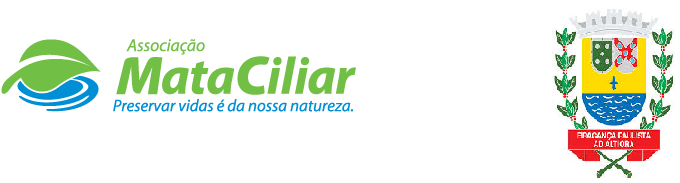 RELATÓRIO RECEBIMENTO DE ANIMAIS MARÇO DE 2022Fauna Silvestre recebida pelo CRAS - AMC proveniente do Município de BRAGANÇA PAULISTA.Data:	     /      /                                                            Assinatura:                                         RGDATA DE ENTRADANOME POPULARNOME CIENTÍFICO3738602/03/2022Gambá-de-orelha-brancaDidelphis albiventris3738702/03/2022Periquitão-maracanãPsittacara leucophthalmus3738802/03/2022Periquitão-maracanãPsittacara leucophthalmus3738902/03/2022Periquitão-maracanãPsittacara leucophthalmus3739002/03/2022Periquitão-maracanãPsittacara leucophthalmus3739102/03/2022Periquitão-maracanãPsittacara leucophthalmus3739202/03/2022Periquitão-maracanãPsittacara leucophthalmus3740603/03/2022Periquitão-maracanãPsittacara leucophthalmus3740703/03/2022JacuPenelope obscura3752804/03/2022Canário-da-terraSicalis flaveola3753705/03/2022Gambá-de-orelha-brancaDidelphis albiventris3753805/03/2022Andorinhão-comumApodidae3753905/03/2022Periquitão-maracanãPsittacara leucophthalmus3754005/03/2022Periquitão-maracanãPsittacara leucophthalmus3754105/03/2022Periquitão-maracanãPsittacara leucophthalmus3754205/03/2022Periquitão-maracanãPsittacara leucophthalmus3758407/03/2022RolinhaColumbina sp.3758507/03/2022Coruja-do-matoMegascops choliba3758607/03/2022Periquitão-maracanãPsittacara leucophthalmus3758707/03/2022Gambá-de-orelha-brancaDidelphis albiventris3758807/03/2022Periquitão-maracanãPsittacara leucophthalmus3758907/03/2022Periquitão-maracanãPsittacara leucophthalmus3760608/03/2022Periquitão-maracanãPsittacara leucophthalmus3760708/03/2022Periquitão-maracanãPsittacara leucophthalmus3760808/03/2022Bem-te-viPitangus sulphuratus3760908/03/2022Sagui-de-tufo-pretoCallithrix penicillata3761809/03/2022Periquitão-maracanãPsittacara leucophthalmus3761909/03/2022PardalPasser domesticus3762009/03/2022Periquitão-maracanãPsittacara leucophthalmus3762109/03/2022Saí-andorinhaTersina viridis3764010/03/2022Pica-pauPicidae3764110/03/2022Periquitão-maracanãPsittacara leucophthalmus3764210/03/2022Periquitão-maracanãPsittacara leucophthalmus3766811/03/2022Periquitão-maracanãPsittacara leucophthalmus3766911/03/2022Periquitão-maracanãPsittacara leucophthalmus3767011/03/2022Periquitão-maracanãPsittacara leucophthalmus3767111/03/2022Periquitão-maracanãPsittacara leucophthalmus3768312/03/2022Periquitão-maracanãPsittacara leucophthalmus3768412/03/2022RolinhaColumbina sp.3772615/03/2022Periquitão-maracanãPsittacara leucophthalmus3774316/03/2022GambáDidelphis sp.3774416/03/2022Periquitão-maracanãPsittacara leucophthalmus3774516/03/2022PardalPasser domesticus3777217/03/2022Periquitão-maracanãPsittacara leucophthalmus3778418/03/2022Periquitão-maracanãPsittacara leucophthalmus3778518/03/2022Periquitão-maracanãPsittacara leucophthalmus3778618/03/2022Periquitão-maracanãPsittacara leucophthalmus3778718/03/2022Gambá-de-orelha-pretaDidelphis aurita3780320/03/2022Periquitão-maracanãPsittacara leucophthalmus3780420/03/2022Periquitão-maracanãPsittacara leucophthalmus3782722/03/2022Sagui-de-tufos-pretosCallithrix penicilatta3785725/03/2022JabutiChelonoidis sp.3785825/03/2022CoralMicrurus altirostris3789829/03/2022Periquitão-maracanãPsittacara leucophthalmus3790930/03/2022Periquitão-maracanãPsittacara leucophthalmus3791030/03/2022Gambá-de-orelha-pretaDidelphis auritaTOTAL56 ANIMAIS56 ANIMAIS56 ANIMAIS